Орган издания Администрация Лапшихинского сельсоветаЛапшихинский вестникИНФОРМАЦИОННЫЙ ЛИСТ 03 ноября   2022 г.  № 49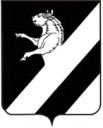 КРАСНОЯРСКИЙ  КРАЙ АЧИНСКИЙ  РАЙОН                                                                      АДМИНИСТРАЦИЯ ЛАПШИХИНСКОГО СЕЛЬСОВЕТАПОСТАНОВЛЕНИЕ03.11.2022 г.                                                                                                                                                                                        № 55-ПГО  назначении    публичных слушаний по обсуждению проекта Решения «О внесении  изменений и дополнений в Устав Лапшихинского сельсовета Ачинского района  Красноярского края»            В соответствии со ст. 38 Устава Лапшихинского сельсовета и   Положения «О публичных слушаниях в Лапшихинском сельсовете»ПОСТАНОВЛЯЮ:            1. Провести публичные слушания  24 ноября  2022 года по обсуждению проекта решения Лапшихинского сельсовета депутатов «О внесении  изменений и дополнений в Устав Лапшихинского сельсовета Ачинского района  Красноярского края» (далее – публичные слушания).           2. Инициатор публичных слушаний – Глава Лапшихинского сельсовета.           3. Сформировать организационный комитет по проведению публичных слушаний  согласно приложению №1.4. Организационному комитету:- опубликовать в установленный Положением «О публичных слушаниях в Лапшихинском сельсовете» срок в Информационном листе «Лапшихинский вестник» проект решения «О внесении  изменений и дополнений в Устав Лапшихинского сельсовета Ачинского района  Красноярского края» и информационное сообщение о времени и месте проведения публичных слушаний.- организовать прием письменных предложений от жителей сельсовета по проекту решения Лапшихинского сельсовета «О внесении  изменений и дополнений в Устав Лапшихинского сельсовета Ачинского района  Красноярского края» и письменных заявлений от жителей сельсовета на участие в публичных слушаниях;- при обращении заинтересованных жителей  сельсовета разъяснять порядок проведения публичных слушаний;- провести публичные слушания в соответствии с Положением «О публичных слушаниях в Лапшихинском сельсовете»;- подготовить по результатам публичных слушаний итоговый документ и предоставить его вместе с протоколом публичных слушаний Главе сельсовета по истечении 3 дней со дня проведения публичных слушаний; - не позднее 10 дней со дня проведения публичных слушаний опубликовать итоговый документ в Информационном листе «Лапшихинский вестник»;5. Утвердить порядок участия граждан в обсуждении проекта решения Лапшихинского сельского Совета депутатов «О внесении  изменений и дополнений в Устав Лапшихинского сельсовета Ачинского района  Красноярского края» и порядок учета предложений граждан по проекту решения Лапшихинского сельского Совета депутатов «О внесении  изменений и дополнений в Устав Лапшихинского сельсовета Ачинского района  Красноярского края»  согласно приложению № 2. 6. Контроль выполнения данного постановления оставляю за собой.          7. Постановление вступает в силу после официального опубликования в  информационном листе   «Лапшихинский  вестник» и подлежит размещению на официальном сайте в сети «Интернет» по адресу: https://lapshiha.ru//.Заместитель главы сельсовета                                         Т.В. ПергуноваПриложение №1к постановлению Главыот 03.11.2022 № 55-ПГОрганизационный комитетпо проведению публичных слушанийШмырь Оксана Александровна             –     Глава сельсовета,  Пергунова Татьяна Владимировна     –    зам. главы сельсовета;Шмаргунова Татьяна Павловна             –     Председатель Совета ветерановСтепанова Елена Витальевна                 -      главный бухгалтер сельсоветаПергунова Ирина Васильевна                –     специалист 1 категории				Приложение №2 к постановлению Главы от 03.11.2022 № 55-ПГ Решение Лапшихинского сельского Совета депутатов                 от 25.06.2012    № 2-25Р «О порядке учета предложений по проекту Устава Лапшихинского сельсовета, проекту муниципальногоправового акта о внесении изменений дополнений в  Устав Лапшихинского сельсовета, порядке участия граждан в его обсуждении»ПОРЯДОК УЧАСТИЯ ГРАЖДАН В ОБСУЖДЕНИИпроекта решения сельского Совета депутатов«О внесении  изменений и дополнений в Устав Лапшихинского сельсовета Ачинского района  Красноярского края» и порядок учета предложений по проекту сельского Совета депутатовПредложения по проекту решения (далее - предложения) могут быть поданы гражданами индивидуально или коллективно.Гражданин, подавший предложение индивидуально, указывает свои персональные данные: фамилию, имя, отчество, место жительства, и подписывает предложение.К коллективному предложению прилагается протокол собрания граждан с указанием персональных данных доверенного лица, представляющего интересы граждан.Жители сельсовета, подавшие предложения, участвуют в публичных слушаниях в порядке, установленном статьей 4 Положения «О публичных слушаниях в Лапшихинском сельсовете».Предложения принимаются организационным комитетом по адресу: 662177, с. Лапшиха, ул.Советская, 8, Ачинского района, Красноярского края, сельский Совет депутатов.Прием предложений прекращается в 16 часов 23.11.2022 года.Предложения вносятся в письменной форме гражданами Российской Федерации, проживающими на территории Лапшихинского сельсовета и обладающими избирательным правом.	Учет предложений граждан осуществляется организационным комитетом в порядке, предусмотренном статьей 4 «Порядка учета предложений  по проекту Устава Лапшихинского сельсовета, проекту изменений в Устав».  Решение Лапшихинского сельского Совета депутатов от 25.06.2012 № 2-25Р «О порядке учета предложений по проекту Устава Лапшихинского сельсовета, проекту муниципального правового акта о внесении изменений дополнений в Устав Лапшихинского сельсовета, порядке участия граждан в его обсуждении». ИНФОРМАЦИОННОЕ СООБЩЕНИЕ О ПРОВЕДЕНИИ ПУБЛИЧНЫХ СЛУШАНИЙ24 ноября  2022  года в 14- 00 часов состоятся публичные слушания по Проекту решения Лапшихинского сельского Совета депутатов «О внесении  изменений и дополнений в Устав Лапшихинского сельсовета Ачинского района  Красноярского края».Место проведения: Красноярский край, Ачинский район, село Лапшиха, ул. Советская, 13, здание СДК.	Ознакомиться с Проектом решения «О внесении  изменений и дополнений в Устав Лапшихинского сельсовета Ачинского района  Красноярского края» можно в Лапшихинском сельсовете по адресу: село Лапшиха, ул. Советская, 8, с 8-00 до 12-00 часов, с 13-00 до 16-00 часов; в сети «Интернет»  по адресу: https://lapshiha.ru//.Организационный комитет по проведению публичных слушаний             ПРОЕКТ                              КРАСНОЯРСКИЙ КРАЙ АЧИНСКИЙ РАЙОН
 ЛАПШИХИНСКИЙ СЕЛЬСКИЙ СОВЕТ ДЕПУТАТОВЧЕТВЕРТОГО  СОЗЫВАРЕШЕНИЕ 2022                                                                                                                                                                                            № 0-23РО внесении изменений в Устав Лапшихинского сельсовета Ачинского района	В целях приведения Устава Лапшихинского сельсовета Ачинского района Красноярского края в соответствие с требованиями Федерального закона от 06.10.2003 №131-ФЗ «Об общих принципах организации местного самоуправления в Российской Федерации»,   руководствуясь статьями 20, 24 Устава Лапшихинского сельсовета Ачинского района Красноярского края, Лапшихинский сельский Совет депутатов РЕШИЛ:1. Внести в Устав Лапшихинского сельсовета Ачинского района Красноярского края следующие изменения и дополнения:1.1. пункт 1 статьи 1 после слов «на местном референдуме» дополнить словами «(сходе граждан)»;1.2. пункт 1 статьи 2 после слов «поселение, сельсовет» дополнить словами «, муниципальное образование»;1.3. в статье 7:- в подпункте 2 пункта 1 слово «установление» заменить словом «введение»;- в подпункте 5 пункта 1 слова «, городском наземном электрическом транспорте» исключить;- в пункте 2 слова «, входящего в состав района,» исключить;1.4. пункт 3 статьи 7.1 изложить в следующей редакции:«3. Органы местного самоуправления поселения участвуют в осуществлении государственных полномочий, не переданных им в соответствии со статьей 19 Федерального закона от 06.10.2003 № 131-ФЗ «Об общих принципах организации местного самоуправления в Российской Федерации», в случае принятия Советом депутатов решения о реализации права на участие в осуществлении указанных полномочий.»;1.5. статью 8 изложить в следующей редакции:«Статья 8. Органы местного самоуправления, наделяемые правами юридического лица1. Администрация поселения, Совет депутатов поселения обладают правами юридического лица и являются муниципальными казенными учреждениями. По решению сельского Совета депутатов правами юридического лица могут наделяться иные органы администрации сельсовета2. Основаниями для государственной регистрации органов местного самоуправления в качестве юридических лиц являются устав поселения и решение о создании соответствующего органа местного самоуправления с правами юридического лица.3. Основаниями для государственной регистрации органов местной администрации в качестве юридических лиц являются решение представительного органа поселения об учреждении соответствующего органа в форме муниципального казенного учреждения и утверждение положения о нем этим представительным органом поселения по представлению главы местной администрации.»;1.5. пункт 1 статьи 11.3 дополнить подпунктом 6 следующего содержания:«6) компенсация, выплачиваемая депутату представительного органа в связи с освобождением его от производственных обязанностей и служебных обязанностей в соответствии с пунктом 2 настоящей статьи в размере _________. Указанная компенсация производится в порядке, определенном представительным органом.»;1.6. в пункте 2 статьи 13 цифры «3-6, 10» заменить цифрами «1.3 – 1.6, 1.10»;1.7. в подпункте 7 пункта 3 статьи 18.1 слово «опубликования» заменить словом «обнародования»;1.8. в подпункте 3 пункта 1 статьи 20 слово «установление» заменить словом «введение»;1.9. пункт 4 статьи 21 после слова «созвать» дополнить словом «внеочередную»;1.10. в пункте 1 статьи 23 слова «исполнением бюджета сельсовета,» исключить;1.11. в статье 24:- в пункте 4 слово «установление» заменить словом «введение»;- в пункте 7 слова «об установлении» заменить словами «о введении»;1.12. пункт 11 статьи 25 исключить;1.13. в пункте 3 статьи 33:- подпункт 3.3 после слов «Совета и главы сельсовета» дополнить словами «, в поддержку такой инициативы проведения местного референдума инициативная группа не создается, подписи участников референдума не собираются»;- дополнить абзацем следующего содержания:«Период сбора подписей участников референдума в поддержку инициативы проведения местного референдума - 20 дней.»;1.14. в статье 34:- пункт 3 после слова «опубликованию» дополнить словом «(обнародованию)»;- пункты 4, 5 исключить;1.15. статью 37 изложить в следующей редакции:«Статья 37. Правотворческая инициатива1. С правотворческой инициативой может выступить инициативная группа граждан, обладающих избирательным правом, в порядке, установленном нормативным правовым актом Совета депутатов.Минимальная численность инициативной группы граждан устанавливается нормативным решением Совета депутатов и не может превышать 3 процента от числа жителей поселений, обладающих избирательным правом.2. Проект муниципального правового акта, внесенный в порядке реализации правотворческой инициативы граждан, подлежит обязательному рассмотрению органом местного самоуправления или должностным лицом местного самоуправления поселений, к компетенции которых относится принятие соответствующего акта, в течение трех месяцев со дня внесения.3. Для осуществления правотворческой инициативы регистрации инициативной группы не требуется.4. Мотивированное решение, принятое по результатам рассмотрения проекта муниципального правового акта, внесенного в порядке реализации правотворческой инициативы граждан, должно быть официально в письменной форме доведено до сведения внесшей его инициативной группы граждан.5. Ачинская межрайонная прокуратура наделена правом правотворческой инициативы.»;1.16. в подпункте 1 пункта 2 статьи 38 слово «устава» заменить словом «Устава»;1.17. статью 40 дополнить пунктом 3 следующего содержания:«3. За нарушение порядка и сроков рассмотрения обращений граждан должностные лица местного самоуправления несут ответственность в соответствии с законодательством Российской Федерации.»;1.18. пункт 2 статьи 47 изложить в следующей редакции:«2. Глава сельсовета, депутаты Совета депутатов не являются муниципальными служащими. Для технического обеспечения деятельности администрации сельсовета в штатное расписание могут включаться должности, не относящиеся к муниципальным должностям. Поступление на муниципальную службу, ее прохождение и прекращение, а также организация муниципальной службы осуществляются в соответствии с федеральными законами, законами края, настоящим Уставом и иными муниципальными правовыми актами.»;1.19. пункт 1 статьи 48 изложить в следующей редакции:«1. Должность муниципальной службы - должности в органе местного самоуправления, которые образуются в соответствии с уставом поселения, с установленным кругом обязанностей по обеспечению исполнения полномочий органа местного самоуправления или лица, замещающего муниципальную должность.»;1.20. в пункте 2 статьи 52 слова «Органы местного самоуправления ведут» заменить словами «Администрация поселения ведет»;1.21. в пункте 3 статьи 53:- подпункт 3 дополнить предложением следующего содержания:«Администрация поселения в течение _____назначает дату для заслушивания отчетов. По результатам заслушивания принимается решение об итоговой оценке деятельности соответствующего предприятия или учреждения.»; - дополнить абзацем четвертым следующего содержания:«По решению Совета депутатов или Администрации поселения отчеты о деятельности предприятий и учреждений могут заслушиваться на заседаниях Совета депутатов.»;1.22. пункт 1 статьи 55 дополнить абзацем следующего содержания:«документах, определяющих цели национального развития Российской Федерации и направления деятельности органов публичной власти по их достижению.»;1.23. в абзаце первом статьи 59 слово «законодательством» заменить словами «федеральными законами»;1.24. в статье 60 слова «в соответствии с федеральным законом «Об общих принципах организации местного самоуправления в Российской Федерации»» исключить;1.25. статью 62 после слов «Совета депутатов,» дополнить словами «органы территориального общественного самоуправления, Ачинская межрайонная прокуратура»;1.26. предложение второе пункта 1 статьи 63  изложить в следующей редакции:«Глава поселения обязан опубликовать (обнародовать) зарегистрированные устав поселения, муниципальный правовой акт о внесении изменений и дополнений в устав поселения в течение семи дней со дня поступления из Управления Министерства юстиции Российской Федерации по Красноярскому краю уведомления о включении сведений об уставе муниципального образования, решении о внесении изменений в устав муниципального образования в государственный реестр уставов муниципальных образований Красноярского края.». 	2. Контроль  за исполнением настоящего Решения возложить на постоянную комиссию по экономической и бюджетной политике, муниципальному имуществу, сельскому хозяйству, землепользованию и охране окружающей среды (Ельцова И.Д.).3. Глава Лапшихинского сельсовета обязан опубликовать (обнародовать) зарегистрированное настоящее Решение в течение семи дней со дня поступления из Управления Министерства юстиции Российской Федерации по Красноярскому краю уведомления о включении сведений о настоящем решении в государственный реестр уставов муниципальных образований Красноярского края.	4. Решение   вступает в силу после  официального опубликования в  информационном листе «Лапшихинский вестник» и подлежит размещению на официальном сайте в сети «Интернет» по адресу: https://lapshiha.ru/.Председатель Лапшихинского                            Глава Лапшихинскогосельского Совета   депутатов		                    сельсовета    А.С. Банный				                    О.А. ШмырьЛапшихинский вестник Адрес издателя:С. Лапшиха, ул. Советская, дом 8Т.: 96-3-36Учредитель: администрация Лапшихинского сельсоветаОтветственный за издание: Пергунова Татьяна ВладимировнаИсполнитель: Т.В. ПергуноваЛапшихинский вестник Адрес издателя:С. Лапшиха, ул. Советская, дом 8Т.: 96-3-36Информационный лист «Лапшихинский вестник» утвержден Решением Лапшихинского сельского Совета депутатов от 01.07.2009г. №2-40Р  Тираж 20 экз. Распространяется бесплатноИнформационный лист «Лапшихинский вестник» утвержден Решением Лапшихинского сельского Совета депутатов от 01.07.2009г. №2-40Р  Тираж 20 экз. Распространяется бесплатно